Муниципальное автономное учреждение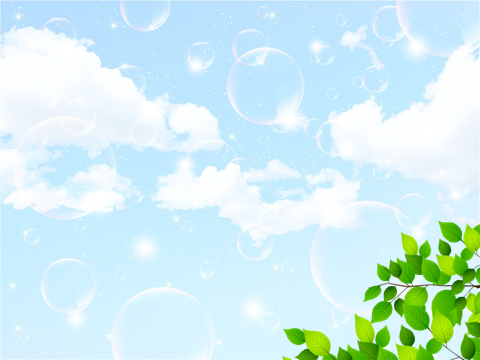 Централизованная библиотечная системаКараидельского района РБЮношеская модельная библиотекаЭКОЛОГИЯ.         КНИГА.            МЫ.РЕКОМЕНДАТЕЛЬНЫЙ СПИСОК ЛИТЕРАТУРЫКАРАИДЕЛЬ - 2017«Одно из первых и всеми признанных условий счастья, есть жизнь такая, при которой не нарушена связь человека с природой»                                                                                                                                                                                             Л. Толстой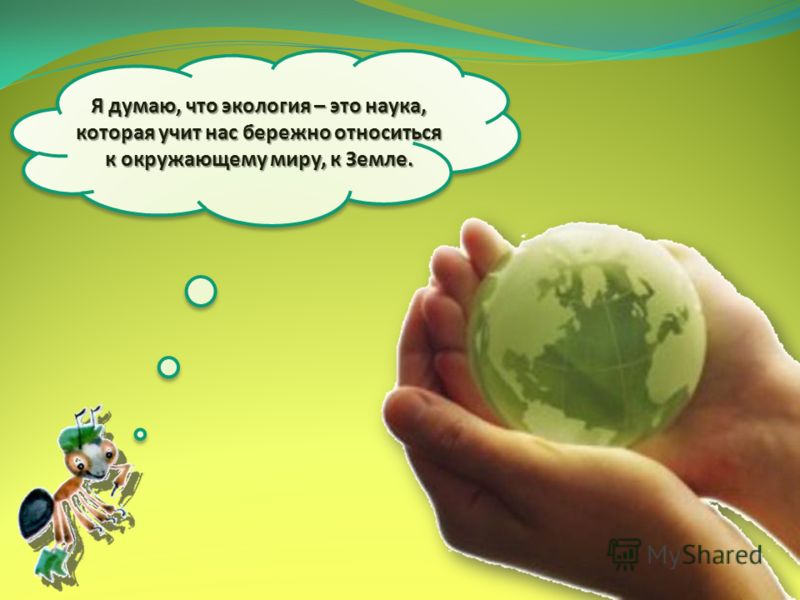  Содержание: 1. Предисловие 2.  Экологическое образование, просвещение, воспитание3. По страницам книг в страну природы4. Статьи в периодических изданиях5. Список интернет – источников                                       Предисловие Экологическая обстановка в мире и в нашей стране вызывает растущую тревогу.                                                                                                                            Человек и природа. Эта тема никогда не теряет своей актуальности.                                 Человек - дитя природы, поэтому  вне природы   невозможно существование человечества. Человек должен всё время помнить, что он совершеннейшее творение природы и именно ему она доверила своё будущее.                                                 Экологические идеи проникли и в художественную литературу.                                                         В последнее время все больше авторов продвигают идеи бережного отношения человека к природе. Из предлагаемых вам изданий вы сможете узнать о важных экологических проблемах, которые стоят сегодня перед всем человечеством и перед каждым из нас в отдельности.Уважаемые читатели! Предлагаем вам познакомиться с рекомендательным списком литературы, поднимающей, так или иначе, вопросы экологии, вопросы бережного отношения к природе. Точное и емкое художественное слово заставит вас переживать за жизнь наших братьев меньших, за последствия безумной расправы со средой, окружающей человека. Вы сможете сравнить свои ощущения восприятия природы с ощущениями автора.Произведения, которые мы вам рекомендуем прочитать, находятся в фондах Центральной  районной и юношеской модельной библиотек. Произведения в списке распределены в алфавитном порядке по трем разделам.К произведениям даны аннотации. Рекомендательный список литературы будет полезен студентам вузов и учащимся средних специальных учебных заведений, старшеклассникам и читателям, интересующимся книгами о природе. Многие произведения, известные вам еще с детства, заиграют другими красками при сегодняшнем прочтении.Экологическое образование, просвещение, воспитание                                         «Управлять природой можно лишь подчиняясь ей»                                                                                                      Фрэнсис Бэкон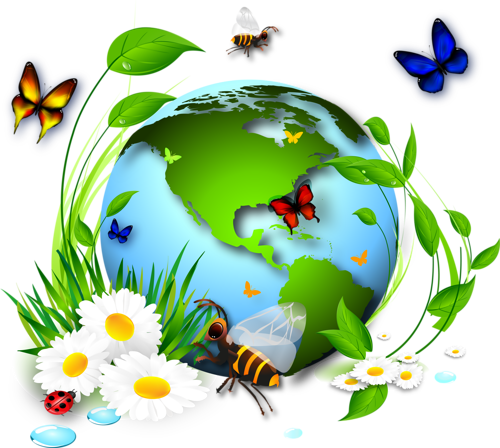      Валова, В.Д.  Основы экологии [Текст]: учебное  пособие / В.Д.Валова. – М.: Изд.Дом «Дашков и К», 2001. – 212с.В пособии показаны нарушения принципов функционирования природных экосистем человечеством и экологические последствия этих нарушений. Рассматриваются принципы рационального природопользования и основы экологического законодательства РФ.     Гайсина, Р.С.  Сохраним природу Башкортостана [Текст]: пособие по эколого- краеведческому образованию младших школьников / Р.С. Гайсина. – Уфа: Мир печати, 2010. – 132с.Пособие содержит описание природы Башкортостана и методику её изучения.      Голицын, А.Н.   Основы промышленной экологии [Текст]: учеб. для нач. проф. образования. – М.: ИРПО; Изд. центр Академия, 2002. – 240с.Приведено описание современных приборов и методов контроля загрязнения окружающей среды трех уровней: для проведения экспресс – анализа при работе школьных экологических кружков, для физико-химических методов анализа в образовательных профессиональных учреждениях, для промышленных и научных  исследований.     Горелов, А.А.   Экология [Текст]: Учеб. пособие для вузов / А.А.Горелов. – М.: Юрайт-М, 2002. – 312с.В книге раскрываются как естественно-научные, так и гуманитарные аспекты экологической проблемы. Особое внимание уделяется  путям предотвращения экологической катастрофы и гармонизации взаимоотношений природы и общества.      Грехова, Л.И.    В союзе с природой  [Текст]: учебно- метод. пособие / Л.И.Грехова. – М.: ЦГЛ; Ставрополь:Сервисшкола, 2003. – 288с.Пособие предназначено учителям и педагогам дошкольного и дополнительного образования детей, студентам педагогических учебных заведений. Представлена система игровых технологий воспитания экологической культуры детей: уроки, занятия, проекты, сценарии, сказки, викторины, загадки о природе.      Дежкин, В.В.  В мире заповедной природы [Текст] / В.В. Дежкин – М.: Сов. Россия, 1989. – 256с.:ил.Важность поднимаемой проблемы, личная причастность автора к заповедным делам, интересная форма подачи материала, обилие иллюстраций – все это должно способствовать экологическому и эстетическому воспитанию, множить ряды активных защитников природы.      Ерофеев, Б.В.   Экологическое право [Текст]: учеб. пособие / Б.В. Ерофеев. -  М.: ФОРУМ: ИНФА-М, 2003. – 320с. – (серия «Профессиональное образование»).Книга написана в соответствии с государственным образовательным стандартом на основе Закона РФ от 2002 года «Об охране окружающей среды», «Конституции РФ»      Животный мир Башкортостана [Текст]. – Уфа: Китап, 1995. – 312с. :ил.В книге приведены описания, рисунки, таблицы, которые позволяют распознать встреченных в природе животных, узнать об особенностях распространения в республике, образе жизни и значения.     Коробкин,В.И. Экология[Текст]: учебник /  В.И. Коробкин, Л.В. Передельский. – Ростов н /Д: Феникс, 2001 – 576с.Учебник  состоит из двух частей – теоретической и прикладной. Рассмотрены основные положения общей экологии, учения о биосфере, экологии человека, антропогенные воздействия на биосферу, проблемы экологической защиты и охраны окружающей среды.      Красная книга СССР [Текст]: справочник в 2-х т./ Гл.ред. А.М. Бородин. – М.: Лесн. Пром-сть, 1984.      Кучеров, Е.В.   Календарь природы Башкортостана [Текст] / Е.В.Кучеров. – Уфа: Китап, 2001. – 248с.:ил.В книге описывается природа республики во все времена  года и отмечаются особенности жизни животных и растений в каждом месяце. Даются рекомендации любителям рыбной ловли, сборщикам грибов, ягод, лекарственных растений.     Маврищев, В.В.     Общая экология [Текст]: курс лекций / В.В. Маврищев – Минск: Новое знание; М.: ИНФА-М, 2011. – 299с.:ил. – (Высшее образование).Особое внимание уделено вопросам взаимодействия  человеческого общества с природной средой, а также современной экологической ситуации в мире. Простота  изложения, множество интересных примеров.      Миркин, Б.М.  Ролевые игры по экологии [Текст]: пособие для учителей / Б.М. Миркин, А.Г. Наумова. – М.: Устойчивый мир, 2000. – 272с.В книге собраны сценарии экологических спектаклей и ток-шоу, тексты для экологических бесед, кроссворды и блиц-викторины.      Мир растений [Текст] / Сост.А.И. Иванова; ред. Р.И. Шастак. – Смоленск: Русич, 2000. – 416с.Какие тайны природы раскрывает наука ботаника? Зачем растения ловят насекомых? Могут ли семена ползать? Где выросли водоросли? Какой гриб самый опасный? Любят ли растения музыку? Можно ли определить время по цветочным часам? Как растения предсказывают погоду?  На множество подобных вопросов даются увлекательные ответы в этой книге.                                                                                                                                                                                                  Путенихин, В.П.   В сердце Евразии [Текст] / В.П. Путенихин. – Уфа:           Китап, 2013. – 280с. :ил.Рассмотрены свидетельства более чем 90 древних авторов о природе северных стран, находящихся на стыке Европы и Азии «у подножия»Уральских гор. Главный лейтмотив повествования – обращение к прошлому учит любви к родному краю и бережному отношению к его природному наследию.     Степановских, А.С.  Экология [Текст]: учебник / А.С. Степановских. – М.: ЮНИТИ-ДАНА, 2001. – 703с.В учебнике излагаются главные положения современной экологии, строение биосферы, рассматриваются основные среды жизни и и адаптации к ним организмов, экологии популяций, сообществ и экосистем, дается концепция ноосферы, вопросы антропогенного воздействия на природу. Значительное внимание уделено воздействию сельскохозяйственной деятельности человека на природу, путям решения экологических проблем.      Фатхи Феликс  Южно-Уральский заповедник [Текст]: науч. попул. очерк / Феликс Фатхи. – Уфа: Китап, 2008. – 64с.:ил.Книга посвящена самому крупному заповеднику РБ, с целью сохранения и приумножения природных богатств этого края.      Я познаю мир. Экология [Текст]: дет. энциклопедия/ Сост. А.Е. Чижевский. – М.:АСТ;ООО Астрель,2001. – 416с.: ил.Книга знакомит о том, что такое экология, о наиболее важных экологических проблемах и экологических катастрофах, об исчезающих представителях животного мира, о методах борьбы с загрязнением окружающей среды и с разрушением экологических систем.     Этносы и природа. Проблемы этноэкологии [Текст]: кол. монография.– Уфа: Гилем, 1999. – 145с.В сфере внимания коллектива авторов не только различные аспекты этноэкологии  (системы жизнеобеспечения, экологическое сознание, урбаноэкология) но, и традиционная культура народов ( башкир, удмуртов, русских).            По страницам книг в страну природыПознать природу родного края можно либо своими глазами, либо с помощью книг                                            М.В. Ломоносов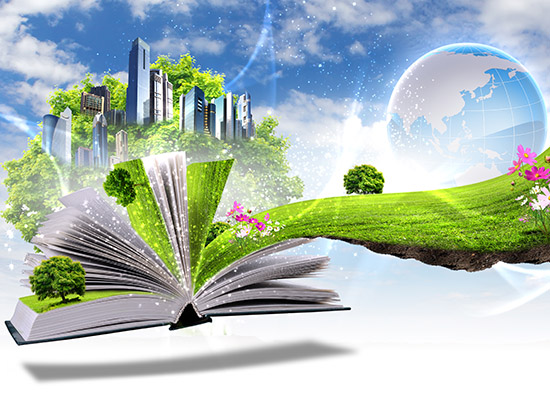      Айтматов, Ч.Т.  Белый пароход [Текст]:повесть  / Ч. Т. Айтматов - М. : Сов. писатель, 1980. – 158 с.Причудливо сплетаются в ранней повести Айтматова «Белый пароход» сказка и быль, и так же, как смыкаются в этой повести легенда и действительность, сталкиваются в ней добро и зло, высокая вечная красота природы и низменные человеческие поступки. Легенда о Рогатой матери - оленихе, некогда вскормившей племя киргизов, осознается мальчиком как действительность, а действительность переходит в сказку, сочиненную им самим - сказку о Белом пароходе. Вера мальчика в реальность сказки подтверждается приходом на лесной кордон белых маралов. Мальчик знает из легенды, что люди и маралы дети одной матери - Рогатой оленихи, и потому рука человека не может подняться на своих младших братьев. Но в действительности происходит то же, что и в легенде: люди убивают маралов. Особенно страшно то, что убивает оленя самый добрый и мудрый из всех людей, окружающих мальчика, дед Момун, который и рассказал ему легенду о Рогатой матери-оленихе. Убийство марала оборвало легенду, оборвало оно и жизнь мальчика, он бросился в реку, чтобы превратиться в рыбу и навсегда уплыть от злых людей...      Айтматов, Ч.Т.  Буранный полустанок [Текст]: роман / Ч. Т. Айтматов. -      М.:Сов. писатель, 1984. – 304 с.Роман «Буранный полустанок» несет много мыслей, метафор. Можно условно выделить две главные: первая из них - об исторической и нравственной памяти человека и человечества, вторая - о месте человека, человеческой личности, индивидуальности в обществе, в мире, в природе. Легенда о пастухе-манкурте становится эмоциональным и философским стержнем романа. Фантастическая линия, связанная с противостоянием Земли и инопланетной цивилизации, придает скрытым и явным параллелям романа законченность и завершенность. Айтматов пишет, что гуманизация - залог эволюции мира, его процветания. Современный человек совершенно отчетливо видит трагический парадокс: человеческий гений, которому вот уже столько лет поют восторженные панегирики, создал оружие собственного уничтожения. Малейшее разногласие, малейшие неполадки в системе контроля - и мир будет уничтожен. Ядерными полигонами, зондами, разрушающими озоновый слой, человек убивает природу, как манкурт - свою мать.    Айтматов Ч. Т.  Плаха [Текст]: роман / Ч. Т. Айтматов; оформ. серии А. Кудрявцева. - М. : АСТ ; [Б. м.] : Астрель ; Владимир : ВКТ, 2011. - 351 с. 
Роман затрагивает самые серьезные нравственные проблемы. Судьба героев неразрывно связана с историей волчьей семьи, и Плаха у каждого своя - наивный Авдий погибает от рук наркоторговцев, Бостон сам вершит кровавое правосудие, а синеглазая волчица Акбара, у которой люди отняли волчат, в отчаянии крадет ребенка…     Аксаков, С.Т.   Охотничья трилогия [Текст] / С.Т. Аксаков. – Уфа: Китап, 2015. – 444с.:ил.Замечательный детский писатель, прекрасный описатель природы. Он писал только о Башкирии и Оренбуржье. Воспевал природу и разноплеменной народ. Будучи страстным охотником и рыболовом, Сергей Тимофеевич Аксаков прошел и проехал многие сотни километров дорог. Прелесть произведений, вошедших в данное издание «Записки ружейного охотника Оренбургской губернии», «Записки об уженье рыбы»,  «Рассказы и воспоминания охотника о разных охотах» как и великой сказки  «Аленький цветочек», «Детские годы Багрова- внука» в душевности, искренности, в музыкальном языке, в невыразимом  обаянии, которое не смог выразить ни один литературовед и литературный критик, ибо это есть тайна великая.      Астафьев, В.П.   Царь-рыба [Текст]: повествование в рассказах / В. П. Астафьев. - М. : Эксмо, 2005. – 509 с. - (Русская классика ХХ века).В повести "Царь-рыба" не говорится впрямую о новых нормах "экологического поведения", но в споре между современным "естественным" человеком Акимом и циничным представителем "цивилизации" Гогой Герцевым, как в капле воды, отражается столкновение слепого, потребительского и гуманного, человеческого отношения к природе и приобретает особую убедительность, поскольку местом столкновения становятся не абстрактные размышления, а живые человеческие души. В книге показана "языческая" первородная свежесть ощущения природы. Поединок "царя природы" с царь-рыбой окончился поражением человека. Рыба воспринимается у Астафьева как существо почти родственное человеку, льнущее к нему от боли, вызывая тем большее раскаяние в том зле, которое вносит человек в природу. В "Царь - рыбе" рыбак оказывается вдруг в положении, когда приходит кара за убийство рыбы, и не просто рыбы, а воплощенного в ней женского начала природы и самой жизни.        Ахмедов, Р.    Братья месяцы у моего костра [Текст]: рассказы / Рим Ахмедов. – Уфа: Китап, 2015. – 288с.Книга состоит из двенадцати разделов – по числу месяцев в году. Каждый раздел представляет собой  небольшой сборник, соответствующий определенному сезону. В каждый из них включены рассказы философского или лирического плана, зарисовки о диких или домашних животных, необычных явлениях и тайнах природы, о красоте и своеобразии географических зон Башкортостана, о некоторых лекарственных и полезных растений.      Брэдбери Р. Д. О скитаниях вечных и о Земле: романы;  И грянул гром : рассказ /  пер. с англ. – Москва: Правда, 1987. – 656с.:ил. "И грянул гром!.." Как наказание? Избавление? Знак? Для природы важен каждый мотылёк, каждая травинка. Поэтому каждое наше действие имеет последствие. В прошлом, в сегодняшнем дне... На будущее.      Васильев, Б.Л.     Не стреляйте в белых лебедей [Текст]: повесть / Б.Л. Васильев. – М.: Худож. лит., 1988. Жил в селе Егор Полушкин, односельчане и жена звали его бедоносцем. Все, за что он не брался, любая работа или дело, - кончались недоразумением. Наделенный талантом истинного художника, со своим собственным взглядом на жизнь, Егор был совершенно не похож на односельчан, практичных и рассудительных. После долгих поисков он, наконец, находит свое призвание - работу лесничего. Единственными друзьями Егора становятся белые лебеди, о которых он заботится с особой нежностью. Но однажды его счастье кончается - в лес приходят браконьеры…        Куприн,А.И.   Повести и рассказы Т.2  Белый пудель [Текст] : рассказ / А.И. Куприн. – М.: Правда, 1982.- 447с.По пыльным и узким горным тропинкам, от одного дачного крымского поселка до другого, идет маленькая бродячая труппа: старик, мальчик и пудель. Очень трогательная история о верности  и преданности. 
Главные герои очень дружны и зарабатывают на жизнь выступлениями с шарманкой, акробатикой и собачьими фокусами. Леонов, Л.М.   Русский лес [Текст]:роман / Л.М. Леонов. – М.: Сов. Писатель, 1967. -711с."Русский лес" положил начало новому экологическому самосознанию, которое во многом определило всенародное движение за возрождение поруганной земли, Родины, за выживание человечества. В романе  Леонид Леонов с патриотической страстностью поставил перед общественным мнением проблему разумного и бережного отношения к лесным богатствам, сохранения их для потомков. Лес в книге - это нечто большее, чем только то, из чего строят дома, что пишут на картину, где собирают землянику и о чем спорят специалисты-лесоводы. Лес у Леонова - сияющий и мощный "храм жизни", мечта о счастливых и чистых людях на прекрасной солнечной земле счастливых времен. Лес вместе с тем есть основа, из которой развивается общефилософская и моральная идея вечной новизны, возобновляемости жизни.        Лондон Д.    Зов предков [Текст]: повесть, рассказы  / Д. Лондон; пер. с англ. С. Гераскевич.  - М.: Премьера; Астрель; АСТ, 2000. -  192 с. : ил.                    
В своих рассказах Джек Лондон делает сопоставление человека и природы.                                                                  Писатель показывает, что ждет нас, если мы не прекратим беспощадную травлю всего живого. Скрытым подтекстом Лондон призывает человека остановиться уничтожать природу. Он не произносит громких слов, не пишет красивых фраз, а рассказывает о том, что есть сейчас, и о том, что может быть через несколько лет. Во времена Лондона слово «экология» было еще неизвестно, но автор уже тогда так описал последствия деятельности человека, будто бы он мог предвидеть на несколько десятилетий вперед.        Мамин- Сибиряк, Д.Н.   Зеленые горы [Текст]: повести ,рассказы, сказки / Д.Н. Мамин-Сибиряк; Сост. М.Г. Китайкина. – М.: Молодая гвардия, 1982. – 365с.В самозабвенной любви к природе черпают душевные силы и мудрость герои очерков и рассказов Мамина- Сибиряка. Простые сторожа и охотники даже в моменты наивысшего охотничьего азарта сокрушаются, встречая в лесу хищническую прорубку, видят в каждом явлении природы неиссякаемую красоту. Автор одинаково любит и тихую, умиротворенную природу, и бешеный разгул могучей стихии. В книгу входят также сказки из сборника «Аленушкины сказки»         Мусин, Н.  Вечный лес [Текст] : роман / Н. Мусин; пер.с башк. Б. Куликова. – Уфа: Башк. кн. изд-во, 1989. – 480с.:ил.Рассказ о судьбах людей, берегущих наше лесное достояние. Заботливым хозяином, рачительным хранителем лесного богатства  возвращается в родной край главный герой. Непросто пришлось ему на новом месте, с большим трудом удалось воплотить в жизнь давние мечты о рациональном землепользовании.         О братьях наших меньших [Текст]:сборник / Сост. А. Комиссарова, И. Курамжина. – М.: Мол. гвардия, 1983. – 495с.:ил.В сборник входят рассказы и повести, в которых поставлена проблема взаимоотношения человека с животными.        Павлов, Б.Н.   Покушение на заветное [Текст]: очерки, рассказы, эссе  / Б.Н. Павлов. – Уфа: Башк. кн. изд-во, 1992. – 272с.Книгу очерков, рассказов и эссе объединяет одна главная идея – защита окружающей нас природы. Проблемы экологии, охраны природы Башкирии.        Павлов, Б.Н.    Заповедное [Текст]: очерки, рассказы, эссе  / Б.Н. Павлов. – Уфа: Китап, 2006. – 208с.В сборнике рассказывается о природе родного края, о людях , которые защищают её  по зову сердца и любят природу не на словах, а «любят делом».                   Автор смело говорит о нерешенных экологических проблемах, о том, что реальное обеспечение прав людей  на благоприятную окружающую среду, создание в стране  атмосферы уважения к старшему поколению, к каждому человеку, светоносным традициям, создание гуманного гражданского общества.        Паустовский, К.Г. Повесть о лесах Т.3 [Текст] / К. Паустовский.  - М. : Худож. лит., 1980. – 687 с. «Повесть о лесах» наиболее ярко выражает особенность творчества Паустовского. Писатель берет какой-либо подлинный случай или реального человека и, по его собственному признанию, окружает их «слабым сиянием вымысла», добиваясь этим возможности полного раскрытия человеческого характера и характера происходящих событий. Отдаленным прототипом писателя Леонтьева в повести является писатель И.Н. Соколов-Микитов – лесной человек, охотник и замечательный знаток и певец нашей русской природы.           Паустовский, К.Г.  Муза дальних странствий [Текст] / К.Г. Паустовский; Сост. Г.А. Арбузовой. – М.: Сов. Россия, 1988. – 384с.На протяжении всей своей творческой жизни, освещенной  любовью к родине, её земле, водам и воздуху, К. Паустовский не переставал внушать своим читателям мысль, что «природа является величайшей силой  в моральном и эстетическом развитии народа. В наши дни, когда экологические бедствия внушают тревогу всему человечеству, голос  К. Паустовского  в защиту природы звучит особенно актуально.        Пришвин, М.М.   Собрание сочинений Т.1 [Текст] / М.М. Пришвин; Вступ. Статья В.Д. Пришвиной. – М.: Худож. лит., 1982. – 830с.        Пришвин, М.М.   Календарь природы Т.3 [Текст] / М.М. Пришвин. – М.: Худож. лит., 1983. – 542с.Произведения  объединяет любовь к родной земле, стремление пробудить в читателях желание понять красоту природы, уметь разглядеть ее в обыкновенном, внешне неприметном. Наделяя животных и растения качествами, присущими человеку, одушевляя их, писатель тем самым приближает их к человеку, утверждая единство человека и природы.       Распутин В.  Прощание с Матерой [Текст]: повесть /В. Распутин . – М. : Сов. Россия, 1986 – 384с. “Прощание с Матерой” — повесть, напоминающая о том, что истоки нравственности русского человека всегда находились в привязанности к земле. Здесь образ Родины неизменно связан с образом родной земли.
В повести рассказывается о маленькой деревеньке Матёра, расположенной на одноименном острове на реке Ангара. Вследствие строительства Братской ГЭС деревне грозит полное разрушение и уничтожение. Жители Матёры не могут смириться с этим. Для них затопление деревни – их личный Апокалипсис. Кажется, вместе с людьми плачет, сопротивляется и вся природа: как ни крушат её – все еще стоит. Но ведь и ее силы не беспредельны. А если не выдержит? Останется ли жив сам человек?“… Кто мы на этой земле — хозяева или временные пришельцы: пришли, побыли, ни прошлого нам не нужно, ни будущего у нас нет?”         Распутин В. Пожар [Текст]: повесть / В. Распутин.  – М. : Сов.Россия , 1986. – 384с.Проблему взаимоотношений человека и природы по-своему разрешает В. Распутин в повести «Пожар». Орудием возмездия природы за нерадивое потребительское отношение к себе в повести выступает огонь — одна из могучих и неукротимых природных стихий.         Сетон-Томпсон, Э.  Моя жизнь. Маленькие дикари. Рассказы о животных [Текст]: повести, рассказы  / Э. Сетон-Томпсон; пер. с англ. - М. :Политиздат, 1991. – 431 с. Книги Сетона-Томпсона  соединяют приключенческий сюжет и уроки природоведения. Научная точность в книгах Сетон-Томпсона сочетается с занимательностью изложения. Сетон-Томпсон не только рассказывает о жизни животных, об их повадках и особенностях, в каждом рассказе он восхищается силой, красотой, находчивостью и благородством своих героев. Он учит своих читателей любить и понимать живую природу, а значит беречь ее.          Соколов-Митков, И.  Собрание сочинений Т.3 Путешествия. На родной земле. Русский лес [Текст]: рассказы и сказки / Сост. П. Ширмаков.- Л.: Худ. лит.,1986. – 592с.Основной темой в творчестве писателя была природа. Восход и заход солнца, лес, пороша, ледоход – обо всем этом он писал с такой любовью, что читая его книги, нельзя не проникнуться его чувством восхищения миром живой природы и благоговения перед ним. Книги И.С. Соколова- Миткова – это богатый источник сведений об окружающем нас мире, от которого мы порой бываем так далеки. Читая рассказы о деревьях средней полосы «Русский лес», Иван Соколов-Микитов говорит о дубе, иве, рябине, березе или ели с не меньшим уважением и нежностью, чем о людях. Бережное отношение и благодарность к природе угадывается в каждом слове. Автор с такой любовью говорит о лесе, так вкусно описывает все краски, запахи и звуки, что начинаешь жалеть, что сию секунду не можешь перенестись в лес, да еще и сразу во все времена года – для этого нужно отыскать сказочных братьев-месяцев. Если внимательно наблюдать, вести себя тихо и слушать, говорит писатель, то даже зимой можно обнаружить, что лес не застыл в колдовском сне, а живет полной маленьких чудес жизнью.           Соколов-Митков, И.  Собрание сочинений Т.1 На теплой земле [Текст]:повести и рассказы / Сост. П. Ширмаков. – Л.: Худож. лит., 1985. – 528с.Книга известного писателя рассказывает о русской природе: о деревьях, травах, цветах, о птицах и животных, обитателях наших лесов.
           Тургенев, И.С.  Записки охотника [Текст] / И.С. Тургенев. – М.: Дет. лит., 1978. -253с. Знаменитые «Записки охотника», принесшие писателю широкую известность. Жемчужина мировой литературы XIX века. Книга, в которой сюжеты в главах-новеллах тонко и необычно переплетаются с  прекрасными картинами русской природы, способными тронуть даже самую искушенную душу.           Сент-Экзюпери А. де.    Маленький принц [Текст] / А. Сент-Экзюпери; пер.с фр.–М.:Эксмо,1983.-С.371-430 .Эта печальная, мудрая, человечная сказка предназначена, скорее, взрослым, чем детям. В ней рассказано о самом важном: о дружбе и любви, о долге и верности, об ответственности человека за все живое…Читая эту чудесную историю, и улыбнешься, и взгрустнешь, и непременно задумаешься, над тем, что не всегда можно понять разумом… Как говорил Маленький принц — «увидишь сердцем».             Статьи в периодических изданияхАрсланов, Н.  Экологическая вахта // Панорама Башкортостана. – 2017. - №1. – С. 12-15.Валиуллина, З.  Роль экологического образования в формировании культуры молодежи //Ватандаш. – 2009. - №12. – С. 180-185.Зарипова, З.    Встанем на защиту липы // Караидель. - 2017. – 26 мая. – С.5.Здоровцев, С.  Вывести на чистую воду // Респ. Башкортостан. – 2017. – 27 апреля. – С. 8 - 9.Здоровцев, С.  Капкан на варваров // Респ. Башкортостан. – 2017. – 13 апреля. – С.8 -9.Калимуллин, Р.  Вода и наша жизнь // Ватандаш. – 2011. - № 10. – С. 188-192.Класс – ворд «Экологический»// Бельские просторы. – 2017. - №2. – С.11.Колесниченко, А.  Будем жить в чистой стране // АИФ. – 2017. - № 5. – С.6-7.Круглова, Т.   Водоросли в помощь // Респ. Башкортостан. – 2017. – 8 июня. – С.5.Кудряшов, К.  Царь леса: И.Шишкин / К. Кудряшов // АИФ. – 2017. - №4. – С.14.Кузьмин, А.   Как не любить несравненные эти края? // Панорама Башкортостана. – 2017. - №3. – С.68-72.Мартыненко, В.  Башкирский Урал – жемчужина Башкортостана / В. Мартыненко // Ватандаш. – 2013.- №5. – С.199-206.Марушин, В.   Уроки совести // Ватандаш. – 2011. - №11. – С.169-177.Муталов, М.   Сколько воды нужно человеку // Ватандаш. – 2008. - №11. – С.189-194.Осенева, К.  Поднадзорная природа / К. Осенева // Респ. Башкортостан. – 2017. - №24. – С.4.Позднякова, Э.  Первый заповедник Башкортостана / Э. Позднякова. – 2017. - №2. – С. 175-182.Позднякова, Э.   Священные земли Башкортостана / Э. Позднякова // Ватандаш. – 2017. - №1. – С.164-184.Салихова, Г.   Билет за границу «Седьмого климата» / Г. Салихова // Ватандаш. – 2013. - №11. – С.196-200.Стиль жизни – ЭКО //Караидель. – 2017. – 13 января. – С.4.Файзуллин, Ф.   Сохранение экологического баланса как фактор развития этнических общностей // Ватандаш. – 2014. - №2. – С. 177-182.Чистота спасет мир // Караидель. – 2017. – 7 апреля. – С. 4.Шамсутдинова, А.   Формирование экологической культуры / А. Шамсутдинова // Ватандаш. – 2013. - №3. – С. 203-206.Шушпанов, А.   В год экологии / А. Шушпанов // АИФ. – 2017. - №4. – С.2.Янбаева, А.  Встречают родные пенаты / А. Янбаева // Респ. Башкортостан. – 2017. – 30 марта. – С.8-9.Список интернет – источников     Министерство природных ресурсов Российской Федерации [Электронный ресурс].- Режим доступа: http://www.mnr.gov.ru/.     Центральная научная сельскохозяйственная библиотека Российской академии сельскохозяйственных наук [Электронный ресурс].- Режим доступа: http://www.cnshb.ru/.    Всероссийский экологический портал [Электронный ресурс].- Режим доступа: http://ecoportal.ru/.     Всемирный фонд дикой природы [Электронный ресурс].- Режим доступа: (WWF) www.wwf.ru.     Сайт экологической организации Гринпис-Россия [Электронный ресурс].- Режим доступа: http://www.greenpeace.org/russia/ru/.    "Зелёный шлюз" [Электронный ресурс].- Режим доступа: http://zelenyshluz.narod.ru/     Художественная литература в защиту экологии [Электронный ресурс]. -  Режим доступа – http://lib.usfeu.ru/index.php/dialog-s-prirodoj/273-khudozhestvennaya-literatura-v-zashchitu-ekologii
     Молодцова, Мария. Русские писатели об экологии: Произведения русской литературы, в которых поднимались вопросы экологии [Элетронный ресурс]. -Режим доступа – http://cyrillitsa.ru/art/6756-russkie-pisateli-ob-ekologii.html
      Взгляды Леонова в романе “Русский лес” [Элетронный ресурс]. - Режим доступа – http://dodiplom.ru/ready/97369     Леонов — тема взаимоотношений человека и природы в романе “Русский лес” [Элетронный ресурс]. - Режим доступа – http://tvoi-sochinenia.ru/leonov-tema-vzaymootnoshenyj-cheloveka-y-pryrodyi-v-romane-russkyj-les/       Семкина, О.В. Останься живой, планета! Экологическая тема в художественной литературе для детей среднего и старшего школьного возраста : аннотированный библиографический указатель для учащихся 5-9 классов СОШ / О.В. Семкина (Библиограф ЦДБ г. Рыбинска) [Электронный ресурс]. - Режим доступа – http://cdbrybinsk.blogspot.ru/2016/02/blog-post_16.html
      Проблема экологии в современной литературе (по повести В.Г. Распутина “Прощание с Матёрой” )[Электронный ресурс]. - Режим доступа – http://www.megashpora.ru/sochinenie/rasputin_valentin_grigorevich/proshchanie_s_matyoroy/problema_ekologii_v_sovremennoy_literature_po_povesti_v_g_rasputina_proshchanie_s_matyoroy/
       Свинченко, Мария. Экологическая проблема в литературе [Электронный ресурс]. - Режим доступа – http://greenconsumption.org/ehkologicheskaja-problema-v-literature
       Ким, Анатолий. Отец-лес [Электронный ресурс]. - Режим доступа – https://www.livelib.ru/book/1000957660-otetsles-anatolij-kimЭлектронные ресурсы Министерство природных ресурсов Российской Федерации [Электронный ресурс].- Режим доступа: http://www.mnr.gov.ru/. Центральная научная сельскохозяйственная библиотека Российской академии сельскохозяйственных наук [Электронный ресурс].- Режим доступа: http://www.cnshb.ru/. Всероссийский экологический портал [Электронный ресурс].- Режим доступа: http://ecoportal.ru/. Всемирный фонд дикой природы [Электронный ресурс].- Режим доступа: (WWF) www.wwf.ru. Сайт экологической организации Гринпис-Россия [Электронный ресурс].- Режим доступа: http://www.greenpeace.org/russia/ru/. "Зелёный шлюз" [Электронный ресурс].- Режим доступа: http://zelenyshluz.narod.ru/Нампонятнейтеперьгодотгода,Чтосприродоюнужнодружить,Ведьбезнаспрожилабыприрода,Безнеемынесможемпрожить.«Природа - самая лучшая из книг»: рек. список лит. / МАУ ЦБС, ЦГБ им. И. Калашникова, ИБО; Сост. И. Д. Гулгенова. – Улан-Удэ, 2013. – 18 с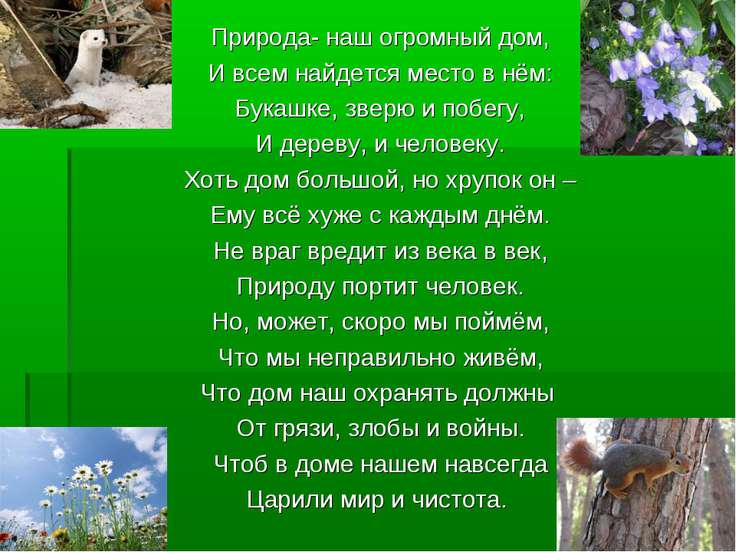 